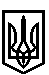 ТРОСТЯНЕЦЬКА СІЛЬСЬКА РАДАСТРИЙСЬКОГО РАЙОНУ ЛЬВІВСЬКОЇ ОБЛАСТІХ сесія VІІІ скликанняР І Ш Е Н Н Я                    2021 року                                с. Тростянець			                      ПРОЄКТПро затвердження проєкту землеустрою щодовідведення земельної ділянки для ведення індивідуального садівництвата передачу її у власність Яцишину І.М. в с. Дуброва     Розглянувши заяву Яцишина І.М. про затвердження проєкту землеустрою щодо відведення земельної ділянки для ведення індивідуального садівництва в с. Дуброва та передачу її у власність, відповідно до статей 12, 81,  118, 121, 122, 186  Земельного Кодексу України,  пункту 34 частини першої статті 26 Закону України «Про місцеве самоврядування в Україні»,  сільська радав и р і ш и л а:            1. Затвердити проєкт землеустрою щодо відведення Яцишину Ігорю Миколайовичу земельної ділянки ІКН 4623087600:02:002:0153 площею 0,0111га для ведення індивідуального садівництва в с. Дуброва, вул. Зелена.            2. Передати безоплатно у приватну власність Яцишину Ігорю Миколайовичу земельну ділянку ІКН 4623087600:02:002:0153 площею 0,0111га для ведення індивідуального садівництва в с. Дуброва, вул. Зелена.           3.  Контроль за виконанням рішення покласти на постійну комісію з питань земельних відносин, будівництва, архітектури, просторового планування, природних ресурсів та екології  (голова комісії І. Соснило).Сільський голова                                                          		            Михайло ЦИХУЛЯК